Life Science JournalVolume 10, Number 2  June 25, 2013  ISSN: 1097-8135CONTENTS1Joint mechanism of clinical medicine and public health service of AIDSChangjun Tian, Yue Tian, Chunmei Zhang, Liang Zhang1-42A Comparison of the Pre-Competition and Post-Competition Anxiety Levels of Taekwondo AthletesBehrouz Ghorbanzadeh, Perican Bayar5-103Current Status and Countermeasure of the Research on Rare Diseases in ChinaNan Ma, Wei Nie, Tianchang Wang, Chenmei Li11-144Global Analysis of Influencing Forces of FireActivity: the Threshold Relationships between Vegetation and FireRuisen Luo, Yingying Dong, Muye Gan, Dejun Li, Shuli Niu, Amy Oliver, Ke Wang, Yiqi Luo15-245A FastStand-byModeTransitionSchemeUsingTV Power-offSignalforSetTopBoxPowerSavingIkram Syed, Daesik Shin, Hoon Kim25-296A Research of the Relation Between Study Orientations, Gender and School AchievementAysel Memi30-387EEAR: An Energy Effective-Accuracy Routing Algorithm for Wireless Sensor NetworksFarzad KIANI, Ali AGHAEIRAD, Malik Kemal SIS, Alp KUT, Adil ALPKOCAK39-458The causal Model of effective factors on Intention to use of information technology among payam noor and Traditional universities studentsHossien Zare, Sedigheh Yazdanparast46-509A Novel FMEA approach for ranking Mould Designs in foundriesT.A. Selvan, C. Jegadheesan, P. Ashoka Varthanan, K.M. Senthilkumar51-6010The Existing Capacities for Citizen Participation in the Structural Transformations of the Historic Core of ShirazSeyed Koorosh Sarvarazadeh, H. Lamit, Nima Norouzi, Maryam Shabak61-6811Image post-processing techniques of 64-slice CT in the diagnosis of external cardiac malformationsYonggao Zhang, Shaohua Hua, Ying Liu, Jianbo Gao, Jie Liu, Shuting Liu, Peipei Hao69-7312Quality Services as perceived by students of International and Public schoolsKazi Enamul Hoque, Ahmad Zabidi Abdul Razak, Abdul Jalil Othman, Pradip Kumar Mishra, Rahmad Sukur Ab. Samad74-7813Variable-Length Variable-Weight Prime Codes with Zero Cross Correlation for SAC-OCDMA Communication SystemsM.Malleswari, K.Murugesan79-8514Global Analysis of Fire Regimes: Burnt Area and Fire IntensityRuisen Luo, Lingbing Wu, Zhoulu Yu, Zhangquan Shen, Hongwei Xu, Ke Wang, Jinsong Deng86-9415Effect of Nano Particles on Self Compacting Concrete: An Experimental StudyAmirhossein Karamoozian, Masood Karamoozian and Hamidreza Ashrafi95-10116Performance And Analysis Of Compression Artifacts Reduction For Mpeq-2 Moving Pictures Using Tv Regularization MethodM.Anto bennet, I. Jacob Raglend102-11017The Symmetric (2, 4)-netsAhmad N. Al-Kenani111-11418Implementation of Marker based Watershed Image Segmentation on Magnetic Resonance ImagingAyesha Khalid Khan, Gulistan Raja and Ahmad Khalil Khan115-11819An Hightened Switching Technique For An Interleaved Boost Converter Operated In Lower Duty CycleR.Vijayabhasker, S.Palaniswami, M. Newlin Rajkumar, V. Venkatesa Kumar119-12520A Review of Hydraulic Jump Properties in Different Channel Bed ConditionsH.M. Imran, Shatirah Akib126-13021Ontology Extraction and Semantic Ranking of Unambiguous RequirementsSubha R., Palaniswami S.131-13822Anthropometric Home Office Computer Workstation Setup for Online LearningOrhan Korhan and Mahdi Davari139-14623Query Disambiguation Using Clustering and Concept Based Semantic Web Search For efficient Information Retrieval (QDC-CSWS)M.Barathi, S.Valli147-15524The Holy Quran Digitization: Challenges and ConcernsMuhammad Khurram Khan, Yasser M. Alginahi156-16425Perceived Leadership Behavior in Sports: The Interaction between Individual Differences and Task CharacteristicsHasan Birol YALCIN, Ph.D.165-17226Lead Exposure and Serum VEGF and TGF-1 Levels of Residents in Area with High Incidence of Cancer Along S RiverShi-Qun Li, Liu-Xin Cui, Ping Li, Xue-Min Cheng, Qi-Ting Zuo, Yu-Tang Xue, Rui-Chang Liu, Jing-Yuan Zhu173-17727Dermatologists Practices and Attitudes towards the Management of Moderate to Severe Psoriasis in Riyadh City, Saudi ArabiaMona A. Atwa and Lamiaa A Fiala178-18628mRNAExpression of aquaporin1, in colonic mucosa of rat models with slow transit constipationLi Zhen, Zhang Shuijun, LI Guobin ZHI Hui, Wang Guixian, Song Junmin, Yuan Weitang.187-19029Prevalence of TEM, SHV and CTX-M genes inEscherichia coliandKlebsiellaspp Urinary Isolates from Sudan with confirmed ESBL phenotypeOmar B Ahmed, Alfadel O Omar, Atif H Asghar and Mogahid M Elhassan191-19530Influence of PI3K p85 expressing deletion on invasion and metastasis of colorectal cancer cellsSUN Yan, GUO Shenchao196-19931Quality evaluation of sheets, jam and juice from prickly pear and melon blendsAtef, A. M. Abou-Zaid, Nadia, I. Ibrahim, Ramadan, M.T. and A. Nadir200-20832Assistance by vena cava filter in treatment of renal angiomyolipoma with inferior vena cava embolustwo cases report and literature reviewLi Qi, Li Zhen, Wang Zhiyong, Zhang Xuepei, Qaio Baoping, Zhang Weixing, WEI Jinxing209-21133Evaluation of Cirrhotic Cardiomyopathy in Patients with Liver cirrhosis by Brain Natriuretic Peptide and Echocardiography Pre and Post Liver Transplantation.Noha A. El Nakeeb, Iman Esmat, Mohammed Bahaa, Sarah H.A. Agwa, Mourad M. Heidar.212-21934The outcomes of pregnancy complicated with systemic lupus erythematosusWei Miao, Qing Miao220-22235Impact of Job Demand and Control on Nurses Intention to Turnover In Obstetrics and GynecologyNadia Abdalla Mohamed and Salwa Ahmed Mohamed223-22936In-vitro Wear Measurement of Artificial Knee ProsthesesJ.-C. Hsiung, S.-J. Hsu, J.-J. Liau, Toru Maruyama230-23537A Study of Thermal Spray Coating on Artificial Knee JointsJ.-C. Hsiung, J Tzeng, K. Kung, H.-S. Chen236-24138A Study on the Piezoelectric Motor of High Actuating ForceJwoMing, Jou242-24839An EMG-Driven Model to Estimate Knee Joint MomentY.-P. Sun, K.-T. Yen, Y.-C. Liang, L.-N. Wu, K.-C. Lu249-25340Construction of Custom-made Artificial Knee Joint By Means of Contact InformationChinYu Wang, HanCiang Jhao, ChienFen Huang254-25841Developing The Custom-made Femoral Component of Knee Prosthesis using CAD/CAMJeng-Nan Lee, Chih-Wen Luo, Hung-Shyong Chen, Huang-Kuang Kung and Ying-Chien Tsai259-26442Dynamic Characteristics of the Skull with the Neck EffectB.W. Huang, Y.-W. Ou, C.H. Chang, G.S. Chen, K.T. Yen, J.-G. Tseng265-27043Investigations of the Diffuse Ultrasonic Field inLow-Frequency Sonophoresis and Liposomes on Skin PermeabilitysYi-Cheng Huang, Shiuh-Kuang Yang271-27544Nano-indentation Measurement for Young's modulusof the Human Tooth EnamelB. W. Haung, J.-G. Tseng, M. Z. Wong, P. J. Chiu, and J. H. Kuang276-28245The Performance Improvement ofthe Spring Fastener for the Medical CPU Cooling PlateH. S. Chen, Chyouhwu Huang, J.-C. Hsiung, J.-N. Lee and K. H. Kung283-28946An evaluation of the potent antimicrobial effects and unsaponifiable matter analysis of the royal jellyMoselhy, W. A., Fawzy, A. M. and Kamel, A. A.290-29647Nitrate reductase-dependent NO production is critical forArabidopsisroots response toABAFu-mei Shi, Ren-wen Wu, Chao Wang, Jun Li297-30348Boundary Value Problems, Fredholm Integral equations, SOR and KSOR MethodsI.K. Youssef & R.A. Ibrahim304-31249Correlation between Adiponectin and Breast Cancer patientsRabab Aly, Sahar Zalam, Fawzia Sharaf313-31950Mutant A53T -Synuclein Induces Neuronal Apoptosis by regulating AutophagyJing Li, Guanglei Chu, Xuejing Wang, Chenghe Fan, Wenwen Zhang, Yue Wang, Junfang Teng320-32451The impact of educational nutritional sessions for prospective preschool teachers on their knowledge, practice and awareness regarding nutritional needs of preschool children in Damanhour CityZeinab Alam, Enas Mohamed Ebrahim and Doaa Abd El Salam Amin.325-33452Impact of Health Education Program on Menstrual Beliefs and Practices of Adolescent Egyptian Girls at Secondary Technical Nursing SchoolReemBassiouny El-Lassyand and AbeerAbd El-Aziz Madian335-34553Towards Developing a set of Indices to assess the Effectiveness and Efficiency of Agricultural Extension PolicyOladele O. I.346-35154Phenotypic and virulence genes screening ofEscherichia colistrains isolated from different sources in delta Egypt.H.M. Galal, A.S. Hakim *, and Sohad, M. Dorgham352-36155Application of Synthetic Signal in High-Tech Factory BuildingKai-Jen Cheng, Shyi-Lin Lee, Jie-Yu Yang362-36756Hepatocellular carcinoma with skeletal metastasis: Prognostic analysisAlaa Maria and Rabab Mahmoud.368-37457Design and Development of Low Scale, High Temperature, Hybrid Furnace for the Extraction of Metallurgical Grade Silicon from Raw Mineral QuartzEngineer Zaib Ullah Khan, Prof. Dr. Nasim A. Khan, Prof. Dr. S. Jawid Askari, Dr Imran Amin375-38358Ramadan-Like Fasting Reduces Carbonyl Stress and Improves Glycemic Control in Insulin Treated Type 2 Diabetes Mellitus PatientsAbir Zakaria, Inas Sabry, and Amal El Shehaby384-39059A survey on anthelmintic resistance in nematode parasites of communally grazed sheep and goats in a rural area of North West Province, Republic of South Africa.Francis R. Bakunzi, Louisa K. Nkomo, Lebogang E. Motsei, Rendani V. Ndou, Mathew Nyirenda391-39360Bacterial foraging optimization supported utility based call admission control framework for 3GPP LTE networksVijay Franklin, Paramasivam K394-40061Enhancing Blended Courses to Facilitate Student Achievement of Learning OutcomesHoda A. Elebiary and Sana Al Mahmoud401-40762Successful research project supervision in science and agriculture: attitude of students and supervisorOladele O. Idowu and Babalola O. Olubukola408-41463Epidemiology and Clinical Outcome of ICU-Acquired Dysnatremia in critically ill Medical patients, a Single Center StudyMedhat I. Mahmoud, Osama A. Khalil, Walid M. Afifi, and Fayroz M. Osman415-42064Patients' Satisfaction Regarding Nursing Care Provided in Different Hospitals in Makkah AL MukramahNahed S. El-Nagger Sahar M. A. Ahmed Lamiaa A. Elsayed Hamdia M. A. Khamis421-42965HER-2/neu in Human Breast Cancer By Real Time Reverse Transcriptase Polymerase Chain Reaction and ImmunohistochemistryMona F. Youssef, Ghada S.Sabbour, Mervat S. M.Yousef, Faten A. Ghazal, and Amro Abdel-Raouf Abdel- Nasser430-44366Low Dose Docetaxel Combined With Low Dose Capecitabine in Treatment of Metastatic Breast Cancer Previously Treated With AnthracyclineRabab Mahmoud and Omnia Abd-elfattah444-44967Effect of Motivation Versus De- motivation on Job Satisfaction among theNursesWorking in Hera General Hospital at MakkahAl-MukramhSahar M. M. Aly Ahmed Lamiaa A. Elsayed Nahed S. El-Nagger450-45768A study of physical and mechanical properties of polypropylene Nano composites/modified Nano clayNaser Gharehbash, Alireza Shakeri, Djurabay Khalikov458-46369Dissolved solids adsorption of freshwater using synthesized bio-foam compositeSaud A. Gutub, M. Bassyouni, S. M.-S. Abdel-hamid464-47170A combined Use of Remote Sensing and GIS to Detect Environmental Degradation in the Jeddah coastal zone, Saudi ArabiaAmal Yahya Alshaikh472-47871Histological Observations on the Proventriculus and Duodenum of African Ostrich (Struthio Camelus) in Relation to Dietary Vitamin A.Fatimah A. Alhomaid and Hoda A. Ali479-48672In VitroRegeneration and Genetic Transformation ofPeach (Prunus PersicaL.) PlantsHemaid I. A. Soliman487-49673Predicting Consumer Attitude to Use On-line Shopping: Context of MalaysiaMarzieh Zendehdel, Laily Hj Paim (Corresponding author)497-50174Non -agricultural information services provided by extension agents in Oyo state, NigeriaKolawole A.E and Oladele O.I.502-50675Direct staining for protein bound starch of potato granule- by using Ethidium Bromide dyeHany Mohamed Yehia507-51176Cellular Changes in Muscles and Liver of Macrosomic Fetuses Born to Diabetes Rats; Histological and Immunohistochemical StudyNoor A. Ben Zakar Soad S. Ali, Nasra N. Ayuob and Saleh Karim512-52377Assessment of compliance of Employees and Management to Occupational Health & Safety Act in the Department of Public Works, Roads Transport in the North West ProvinceSeleka N P and Oladele O I.524-53178A Study on Transfer Factors of Radionuclides from Soil to plantAbdulaziz Alharbi and A. El-Taher532-53979Technology - The Backbone of a Sustainable Growth (SG) & Competitive Integral System Model (CISM)Nawar Khan, Mushtaq Khan540-54780Market Analysis: The Case of Mahikeng Forestry Nursery and Vegetable ProjectLekunze J N Antwi, M.A Oladele O.I.548-55481Central and Peripheral Changes in Anterior Corneal Topography afterOrthokeratologyand Laser in situ KeratomileusisHan-Yin Sun, Hsiu-Wan Yang, I-Tsung Wu, Jung-Kai Tseng and Shun-Fa Yang555-55982Extensive Post Treatment Using Constructed WetlandM.A. El-Khateeb and A.Z. El-Bahrawy560-56883Redo Inguinal Orchiopexy is a safe option for still high testis.Osama M. Rayes.569-57284In VitroClonal Propagation and Molecular Characterization of Jujube (ZiziphusJujubaMill.)Hemaid Ibrahim Soliman andGhada Abd El-Moneim Hegazi573-58285HPLC- fluorescence determination of valsartan in human volunteers and its application in bioequivalence study of two valsartan tabletsOla M.Abdallah and Khalid Abu Zeid583-59086The commitment of Saudi nursing students to nursing as a professionand as a careerSana Al-Mahmoud591-60387Member Trusts impact on Member Satisfaction and Organizational Performance: Development of a Conceptual ModelJacob George, Roji George, V. Kulandaiswamy604-60988Hepatitis C Virus Reactivation in Patients with Heamatological Malignancies, Single Egyptian Center StudyEmad Emam, Emad F. Hamed, Ehab F. Mostafa, Hesham Attia, Ashraf M. ElHefni and Manal M. El Gaerby610-61589Analysis of the role of tear substitutes in the eye relieve in chronic seasonal allergic conjunctivitisMohamed Iqbal H, MD.616-62090Comparison between Highway Codes for Traffic Loads on BridgesMedhat Kamal Abdullah621-62791Non -agricultural information services provided by extension agents in Oyo state, NigeriaKolawole A.E and Oladele O.I.628-63292Comparative Histological Studies on the Tongue of Three Species of Egyptian BatsFatma M.A. Taki-El-Deen, Samia M.I. Sakr and Mohamed.A.Shahin633-64093Concentrations of the Naturally Occurring Radioactive Materials in Waste Samples from Iron Production, the Carbon Filters used in Saudi ArabiaZain M. ALamoudi, Fatimah G. ALmehmadi641-64794Determination of Heavy Metals (Pb, Cd) and some Trace Elements in Milk and Milk Products Collected from Najran Region in K.S.A.Khalil H.M. and Seliem A.F.648-65295Factors Associated with Delayed Entry into Medical Care among HIV Positive People who are aware of their Status in Bulawayo ZimbabweT. Makasi, MPH653-65896Habitats and plant diversity of Al Mansora and Jarjr-oma regions in Al- Jabal Al- Akhdar- LibyaAbusaief, H. M. A.659-69297Thyme and Thymol Effects on Induced Bronchial Asthma in MiceMaha I. Al-Khalaf693-69998The Rate of Dissolution and Crystallization of Kidney Stone in the Presence ofHibiscus SabdariffaExtractsDalia I. Saleh, Samy F. Mahmoud, El-Sayed S. Abdel-Hameed700-71099Integration of Standards of Accreditation Bodies as a Mean to Continuous Quality Improvement of Healthcare EducationOmayma Hamed, Adnan Almazrooa, Mahmoud Shaheen, Omar Saadah, and Ayman Ghanim711-721100Neurobehavioral alterations in male rats exposed to Sodium BenzoateMervat M.Kamel and Abeer H. Abd El Razek722-726101SCG-ICA algorithm for Blind Signal SeparationM. EL-Sayed Waheed, H. Ahmad Khalil, O. Farouk Hassan727-733102Kimura disease: a clinical study of 7 cases and literature reviewRong Wang, Jingjing Wu, Ling Li, Zhaoming Li, Mingzhi Zhang734-738103Application of Selective Breeding Algorithm for One-Dimensional Bin Packing Problem with Precedence ConstraintsP.Sriramya, B.Parvathavarthini739-742104Prediction Of Impact Energy Absorption Using Modified Regression TheoryS. Deepa Shri, R. Thenmozhi743-749105Function of autophagy on differentiation of rat bone marrow mesenchymal stem cells into neuronsGuangyu Zhang, Yanjie Jia, Cuiqin Wang, Yue Peng, Tao Peng750-752106Indocyanine green-assistedmacular epiretinal membrane combined in ternal limiting membrane peeling for idiopathic macular epiretinal membraneWAN Wen-cui, DAI Fang-fang, JIN Xue-min753-756107Assessment of Climate Change Vulnerability and Adaptation among Smallholder Cocoa Farmers in Osun State, NigeriaOpeyemi Abimbola Longe and Abayomi Samuel Oyekale,757-763108Enhancement and Classification of Mammographic Images for Breast Cancer Diagnosis using Statistical AlgorithmsMuhammadTalha, Abdulhameed Al-Elaiwi764-772109A Study on the Inhibitory Effect of Vaginal Lactobacilli on UropathogenicEscherichia ColiMona Abdulwahab, Azza Abdulazim, Mona G. Nada andNaglaa A. Radi773-778110Network Coding Based Broadcasting Using Directional TransmissionS.V.M.G.Bavithiraja, Dr. R. Radhakrishnan779-786111Anti-bacterial and Essential Oil Analysis of the Medicinal PlantAdhatoda vasicaleavesRiaz Ullah, Iqbal Hussain, Jameel A. Khader, Naser M. AbdEIslam, Shabir Ahmad, Sadar Jan, Kamin Khan787-790112Job-Burnout among Extension Agents in Oyo, Edo, Ogun and Lagos States Of NigeriaKolawole A.E andOladele O.I.791-801113CanNigella SativaOil (NSO) Reverse Hypothyroid Status Induced by PTU in Rat? Biochemical and Histological StudiesAmel Ahmed Khalawi, Ali Ahmed Al-Robai, Sameer Mohamed Khoja and Soad shaker Ali802-811114Prevalence and Detection of Anemia (Iron Deficiency) in women Population in Kohat Khyber Pakhtunkhwa, PakistanRiaz Ullah, Sultan Ayaz, Jameel A. Khader, Naser M. AbdEIslam3, Mohammad Anwar, Kamin Khan812-815115Hemorrhagic Septicemia Outbreak as a Consequence to SAT2FMD Infection in Buffalo and Cattle in Alexandria Province, EgyptElshemey, T.M. and Abd-Elrahman, A.H.816-822116Central Venous Catheter-Related Infections in the Intensive Care Units in EgyptOmran ME, Gomma FM, Hayder WA, Ali NK, Afifi SS, Ashour MS823-834117Antioxidant activity of different crude fractions ofSonchus erucaRiaz Ullah, Jameel A. Khader, Naser M. AbdEIslam, Farman Ullah, Muhammad Ullah, Kamin Khan, Sultan Ayaz835-837118Postpartum Traditional Beliefs and Practices among Women in Makkah Al Mukkaramah, KSASahar Mansour Lamadah838-847119Coinfection of Rotavirus Group A, Norovirus and Adenovirus in Egyptian Children with GastroenteritisMona Z. Zaghloul, Samia F. El-Sahn and Zeinab A. Galal848-852120Wavelet Based Analysis in Bio-informaticsBharat Bhosale, Bouthina S. Ahmed, Anjan Biswas853-859121Knowledge about Hepatitis B Virus Infection among Medical Students in University of Dammam, Eastern Region of Saudi ArabiaMagdy A. Darwish and Nuha M.Al Khaldi.860-867122The proliferative effects of alfalfa polysaccharides on the mouse immune cellsJingshuang Li, Yushun Tang, Xianhua Meng, Nan Guan, Haidi Xiao, Tianming Liu, Yang Yu868-873123Genetic Polymorphism of Angiotensin Converting Enzyme and the Angiotensin II Type1 Receptor asRisk Factorsin Patients with Chronic Kidney DiseaseAmal M Abdel-Aal, Elham O. Hamed, Sahar Abou el- Fetouh Abeer Fakher El-Deen, Nayel A Zaky, Medhat M Ali and Yasser M Kamal874-881124Medical and Non-Medical Female Students' Attitudes toward Mental Illness and Psychiatric Patientsat Umm Al Qura UniversityManal H Abo El magd and Luma Al Zamil882-888125The Relationship between Nurses Perceived Pay Equity andOrganizational CommitmentYaldez K. Zein ElDin, Reem Mabrouk Abd El Rahman889-896126A Class of Deformed Hyperbolic Secant Distributions Using Two Parametric FunctionsS. A. El-Shehawy897-903127Design andSynthesis of novel pyrano[2, c]pyrazoles and related fused ring systems and evaluation of anti-inflammatory, analgesic and antipyretic activities.Afaf K. El-Ansary Azza T. Taher, Ahmed Abd El-Hamed El-Rahmany, Wafaa El Eraky and Sally A. El Awdan904-914128Efficiency ofHydraulic Models for Flood Zoning UsingGIS (Case Study: Ay-Doghmush River Basin)Parviz Kardavani, Mohammad Hossein Qalehe915-924129Measuring the Financial Literacy of Real Investors of the Iran Stock Exchange and the Relationship of Financial Literacy with the Portfolio Diversification and their Investment DecisionsMahmood MoeinAddin(corresponding author), Shahnaz Nayebzadeh, Zahra Yosefi925-933130Effects of Educational Approach in Changing Public Stigma Related to Mental Illness among Chinese Diploma Nursing StudentsWang Jingjing, Pan Ling, Liu Guiping, Zhang Xiaoqing934-938131Hypolipidemic activity ofPolygonatum alte-lobatumHayata extractin hamsterswith hyperlipidemia induced by high-fat dietNi-Na Chiang, Chi-Ting Horng, Stephen S. Chang, Chiu-Fang Lee, Chen-Ying Su, Hui-Yun Wang, Fu-An Chen939-942132Barriers to Youths Use of Reproductive Health Services in IranAfsaneh Keramat, PhD ; Katayon Vakilian, Ph.D ; Seyed Abbas Mousavi, MD943-949133Electric Power LoadForecasting of Babol City BasedonBP Neural NetworkSeyed Ahmad Sheibat Alhamdy, Amir Pourghassem, Morteza Gholam Ahmadi, Milad Padidarfard950-953134Analysis Of Crm Perspectives Toward Successful Implementation ModelReza Hosseini954-962135The Comparison between the Results of Students Self-report and Teachers Rating of their Students Multiple IntelligencesAl-sabbah Saher963-971136Guidelines to supporting mothers with pregnancy loss at a public hospital in South AfricaModiba Lebitsi Maud972-977137South African students' experiences on a Follow-up of women until six weeks after deliveryModiba Lebitsi Maud978-984138Prospecting the Lifetime Value of Hypermarket Business by Financial Accounting TechniquesMitwali Abd-el.Moemen, Jameel A Khader, Sadaf Shamsuddin, Saif-Ur-Rehman, Saqib Muneer985-994139Ecological Consciousness and Ecological Buying Behavior: An Empirical Study in Saudi ArabiaAbdel Mohsen Nassani, Jameel Ahmad Khader, Mitwali Abd-el Moemen and Imran Ali995-999140Consumer Environmental Activism, Sustainable Consumption Behavior and Satisfaction with LifeAbdel Mohsen Nassani, Jameel Ahmad Khader, Mitwali Abd-el Moemen and Imran Ali1000-1006141Some Reasons behind the Violence of the Womens Rights in PakistanJameel A Khader, Naser Mohamed AbdElsalam, Sadaf Shamsuddin, Saif-Ur-Rehman, Saqib Muneer1007-1013142Avian MycoplasmosisNagwa S, Ata ; Riham H, Hedia ; Azza. S. M. Abu Elnaga and Mona S, Zaki1014-1017143An Approach To Secure Leach Using Tesla Based CertificateShyamala Ramachandran, Valli Shanmugam1018-1027144A Micro analysis on Dissect of Consumers to Procure Green ProductsMr. S. Gopalakrishnan, Dr. D. Muruganandam1028-1032145The impact of principals entrepreneurial leadership behaviour on school organizational innovativenessZaidatol Akmaliah Lope Pihie and Afsaneh Bagheri1033-1041146Preliminary study on the validation of a traditional method of estimating parity in cow using horns growth rings.Mwanza M, NombuleloMF, Ngoma L, Mefane M1042-147147Economics of Tropical Deforestation In NigeriaOni O.A; Oladele O.I, Ajayi, O.M.1048-1055148Testosterone Cortisol Ratio after Two Months RegularTraining on Obese Female StudentsAfshin Salehi, Hasan Ehteram, Mohammad Javad Pourvaghar, Mansour Sayyah1056-1060149Withdrawn1061-1071150Human Phenomena: Blood Pressure and Hypertension, Clinical Challenges and Dilemmas beyond Current GuidelinesMagdy A. Darwish1072-1082151Effectiveness of the use of Cutimed Sorbact versus standarddressingby nurses in diabetic foot ulcerHanan Said Ali1083-1091152Theindustrialization progress oftheHaixiEconomic Zone and itsenlightenmentCHANG Che-Chang1092-1095153Heart Rate Variability (HRV) is a Powerful Predictor IN the Early Diagnosis of Cardiac Autonomic Neuropathy (CAN) In Patients with Type Two Diabetes Mellitus (DM II)Dr. Abdulhalim Salim Serafi MB & ChB, MSc, PhD, FESC1096-1101154Molecular characterization of toxigenicAspergillus flavusstrains isolates from animal feed stuff in EgyptAzza A. Mostafa and Saida M. Amer1102-1109155CT-Colonography after Incomplete Colonoscopy: Our Experience in a Tertiary Care Academic CenterMohamed Sherif El-Sharkawy, Nizar A. Al-Nakshabandi Ahmad Amer Al Boukai, Ahmad Mohammad Zubaidi Khayal Al-Khayal Omar A. Al-Obeed and Maged EL-Ghannam1110-1116156Dietary Knowledge, Attitudes and Practices of Female School Teachers with Diabetes: A Cross-Sectional Study in JeddahNadia Saleh Al-Amoudi and Amani Aliwi Alrasheedi1117-1124157Screening of Lipopolysaccharide - Induced Endotoxin Shock: Potential of Phytotherapy for Ameliorating Endotoxin DisordersAbd El-Hamid Mohamed Elwy and Ghada Tabl1125-1132158Detectionof MammaglobinmRNA inthe Bloodof Breast Cancer Egyptian Female Patientsand Its Relationto Established Prognostic ParametersDalia Kadry, Amal Fawzy, ImanA.Abdelgawad, ImanLoay andFatma M.A. Abou El Kasem1133-1142159Breast Cancer Knowledge, Perception and Breast Self-Examination Practices among Adolescent Blind Girl's in Qena GovernorateNadia Abdalla Mohamed, Nema El-Mgreby and Samer Sayed1143-1156160Antibiotic Production byStreptomyceshygroscopicus, M 121Isolated from Kingdom of Saudi ArabiaEl-Safey M. El-Safey; Houssam M. Atta and Khalid M.AlJaralah1157-1163161In vitroproduction of somatic embryos from nucellus of mango (Mangifera indicaL.)Ahmed Abbas Nower1164-1174162Prognostic value of serum ferritin and leptin in prediction of sustained virological response in chronic HCV patients under peglated interferon and ribavirin therapyEsam Elshimi, Amal Abdel-Aziz, Sabah Elabd, Naglaa R. Ismael, Mohamed Elsherify and Nawal Mahmoud Ramadan1175-1185163Acceptability for injury assessment of groundwater resources in plain of Ardakan-Yazd using Drastic Model And GISS.A.Mirhosseini, H. Zarei Mahmoodabady, Mohsen Bemani1186-1194164The effects of two strategic anthelmintic treatments on goat performance under extensive management in a semi-arid area of South Africa.Francis R Bakunzi, Lebogang E Motsei, Mathew Nyirenda, Rendani V Ndou and Mulunda Mwanza1195-1197165Discovering persistent left superior vena cava (PLSVC) during Pacemaker implantationDr Abdulhalim Salim Serafi1198-1201166Bioinformatics analysisofGrowth Hormone1 Gene (GH1) in SeveralSpeciesAyman Mahmoud Sabry Manal.M. Said, Nabil. S.Awad and Adel El-Trass1202-1206167A Study on the Sensory Structure, in Relation to Some Behavioral Ecology of the Oriental Hornet (Vespa orientalisL.) (Hymenoptera: Vespidae)Mohamed M. Khodairy and Azza A. Awad1207-1216168Microbial infections among fish and crustacae species during blooming phenomenon in Qaroun Lake-Egypt.Saad, T.T., Abou El-Geit, E.N. and, Mona S. Zaki1217-1224169Effect of Ginger on the Histological Structure of Some Organs of Female Rats and Their Embryos during PregnancySamira Omar Abu Baker1225-1232170Growth and thermal transport properties of some ternary Thallium Dichalcogenide semiconductor compoundsS. R. Alharbi, A. T. Nagat, E. M. Saed, M. H. Al-Hossainy and S. A. Hussein1233-1237171Clinical effect of topical use of 5-flurouracil in the management of discharging post-mastoidectomy cavitySamer Badee Kamel1238-1240172Aboveground biomass and carbon storageinBetula platyphyllastands in Gangwon Province, South KoreaSung Cheol Jung, Yeon Ok Seo, Young Jin Lee1241-1246173Apoptotic effects of shikonin on human hepatoma cells SMMC-7721Hui Wang, Xiangchen Li, Ruijie Zhao, Yabin Pu, Weijun Guan, Yuehui Ma1247-1255174Study on growth and sprouts of Oak Forest for Forest fire site in South KoreaSung Cheol Jung, Yeon Ok Seo, Kang Min Moon1256-1260175A Novel Methodology to identify and recognize the composite human gesture forKinect based Human-machine interfaceS. Sibi Chakkaravarthy, Resmi R Nair and P. Visu1261-1266176Gene expression profiling and fruit quality during ripening stages of Prickly pear (Opuntia ficus-indica) in Taif.Ahmed M. El-Shehawi, Mohamed A. Nagaty, Abdelmegid I. Fahmi1267-1278177Effect of probiotic bacteria on Karish Cheese productionSamy. F. Mahmoud, Yasser El-Halmouch, Metwally M. Montaser1279-1284178Role of Dinaferm in Improvement of Aflatoxicosis in Cultured Sea bassAbou El-Gheit, E. N., Saad, T.T. and El-Hammady, A. K. I.Aquatic pathology Lab, National Institute of Oceanography and Fisheries, Egypt.1285-1291179Effect of Black Cumin Seeds (Nigella Sativa) and / or Turmeric(Curcumin) On Hematological, Biochemical and Immunological Parameters ofSea BassVaccinated with Pseudomonas Fluorescence BacterinSaad, T.T., Abou El-Geit, E.N., El-Hammady, A. K. I. and Mona S. Zaki1292-1303180Controlling of Prevailing Diseases of Cultured Freshwater Shrimp (Macrobrachium Rosenbergii)in EgyptNoor El Deen, A. I. ; Mona, S. Zaki and Shalaly, S.I.1304-1307181Seroepidemiologyofhepatitis-Einchildrenof Kashan, Iranin2012AlirezaSharif1, AbbasTaghaviArdekani1, MohammadRezaSharif 11308-1312182Assessment to the Effects of Low Power Diode Laser on Wound Healing in Diabetic RatsAhmed.H.Osman, Mahmoud. M. Kamel, Mohamed.H.Wahdan, Mahmoud Al-gazaly1313-1321183Using Ultrasound Technique to Quantify the Effect of Prosthetic Palatal Plate on Tongue Position in Cleft Palate InfantsIbrahim R. El-Torky; Mohamed M. El-Sheikh, Azza A El-Segai, and Faten Abu A. Talep1322-1326184Non-Pharmacological Pain Management: Nurses Knowledge, Attitudes and Practices in selected Hospitals at Makkah El-Mukarramah.Hanan Said Ali, Youssreya Ibrahim, and EsraaEsamEldin Mohamed1327-1335185Effect of Some Immunostimulents on the Immune Statuse in Cultured Marin FishSaad, T.T., Abou El-Geit, E.N. and El-Hammady, A. K. I.1336-1345186Extension of Rhizobial / Plant Host Range and Symbiosis ImprovementviaPlasmid TransferMohamed S. Abdel-Salam, M.M. Abd El-Halim, S.A. Ibrahim, F.M. Badawy and S.E. M. Abo-Aba1346-1351187Isolation, Identification and RAPD-PCR analysis of New IsolatedBacillus thuringensisJamal S. Sabir, Salah.E.M. Abo-Aba, Manal M. Said, RefaeiM. Hussein, Najla Al-Saud and Mohammed Mutwakil1352-1361188Some Infectious and Non Infectious Eye Affection Syndrome in FishNoor El Deen, A.I., Shalaby, S.I Mona, S.Zaki and Mostafa F. Abd Elzaher1362-1368189Protective Effect of Melittin against Gastric Inflammation in MiceTarek Rahmy, Abeer Alahmari, Faiza Abdu and Osama Abu-Zinadah1369-1384190The Impact of Knowledge management on Innovation with the mediating role of empowermentFaranak Khodabakhshi, Noushin Kamali Sajad, Mozhgan Shiargar1385-1390191Traffic Parameterized ACO for Ad-Hoc RoutingP. Visu and E. Kannan1391-1396192An Adaptive Energy Proficient Routing in Multi Slot MAC for Wireless Human Area NetworkM.J. Carmel Mary Belinda and E.Kannan1397-1404193We Are the Etcetera: Homeschooling in the Iranian societyMohammad Attaran, Soghra Maleki, Norlidah Alias1405-1413194Disambiguating Words Senses with the Aid of WikipediaAbdullah Bawakid, Mourad Oussalah, Naveed Afzal, Seong-O Shim, Syed Ahsan1414-1426195Investigation of the Effects of Sewing Machine Parameters on the seam qualityNagwa Ali Abou Nassif1427-1435196Hepatoprotective and Antioxidant Effects of Artichoke against Carbon Tetrachloride- Toxicity in RatsOsama A. Abdalla, Engy F. Risha, and Gehad E. Elshopakey1436-1444197Assessment the Protective Role of Vitamin C on the Genotoxicity of 5-Fluorouracil in Male Albino MiceNagla Z. El-Alfy, Mohamed A. Ismail, Samia M.I. Sakr and Heba A. Omar1445-1459198Determinants of Desire for Children: A Multinomial Logistic Regression ApproachSohel Rana, Habshah Midi and S.K. Sarkar1460-1467199A Behavioral Model of Consumers Usage of Travel BlogsWan-Chi Yang, Ko-Chia Chen, Chi-Lung Wu, Chia-Ming Chang1468-1474200Determination of Thermoluminescence Kinetic Parameters of Bauxite by Computer Glow Curve Deconvolution Method (CGCD)A. El-Taher, H.T. Mahdy and J.H. AlZahrani1475-1479201Recent isolation of ovine herpesvirus 2 from unusual symptomatic infection of sheep in EgyptIman M. Bastawecy ; Sobhy, N. M. and Abd El-Samee, A. A.1480-1486202Crystallization and Thermoelectric power of Tl2GaInS4layered compoundS. R. Alharbi1487-1491203Histological and Ultrastructural Study on the Effect of Vitamin a on the Regenerating Tail Fin of the Teleost Fish, Oreochromis NiloticusAtta, K.I. ; Abdel-Karim, A.E and Elsheikh, E.H.1492-1508204On Wavelet based modeling of Neural networks using Graph theoretic approachBharat Bhosale, Bouthina Ahmed, Anjan Biswas1509-1515205The Effects of Website Trust, Perceived Ease of Use, and Perceived Usefulness on Consumers Online Booking Intention: Evidence from Taiwan B&BSectorYi-Hsuan Lai, Hsiu-Chin Huang, Ruey-Shan Lu, Chia-Ming Chang1516-1523206A Study On Consumer Behavior Towards Fmcg Products With Special Reference To Personal Care ProductsK. Kumaravel, P. Vikkraman1524-1530207Effect of Material and Geometrical Parameters on the Springback of Metallic SheetsJaber Abu Qudeiri, Fayiz Abu Khadra, Abdulrahman Al-Ahmari, Usama Umar1531-1536208Effect of Potassium Oxalate injection on Serum and Kidney Tissue of Beagle DogsWalaa Mohamaden, Heng Wang, Huawei Guan, Xia Meng, Jianji Li1537-1542209Amendments to Government Procurement Act in Publishing Deficient SuppliersChien-ho Ko and Hong-Sheng Liao1543-1552210Futuristic views of end pipe technologies in foundriesR. Krishnaraj, M. Sakthivel, S.R. Devadassan, Murugesh R., Senthilganesh S.1553-1556211Proton Magnetic Resonance Spectroscopy of Bilateral Putamen in Primary Unilateral symptoms of Parkinsons DiseaseJinShang, JingDu1557-1559212Effects of recombinant human brain natriuretic peptide on plasma TGF-1 and PDCD5 levels in heart failureXianglin Lian, Guojie Yang, Lixin Yang, Zidi Chen, Haopeng Kang, Zhihong Ye, Zihan Wei, Peng Qin, Guodong Li, Dongbo Li1560-1563213Laparoscopic Surgeryand Open SurgeryintheTreatmentofChildren with CongenitalDiaphragmatic Hernia: A Clinical ObservationYanli Li1564-1566214PID Controller Tuning Using Neuro Fuzzy Controller and Anti Windup Method for Improving the Boost Converter PerformanceR. Suresh Kumar, J.Suganthi1567-1574215Analysis of Hepatic Failure Risk afterTranscatheter Arterial Chemoembolizationin Advanced HepatocelluarCarcinomaPatientsJiying Liu, Maohua Guo, Nan Ma, Jie Jin, Sheng Guan1575-1580216TACEforHCC Patients with Portal Vein Tumor Thrombosis: Survival Analysis Using a New ClassificationJie Jin, Sheng Guan, Maohua Guo, Jiying Liu, Mingxing Li, Nan Ma, Qiang Peng, Chao Liu, Kun Du, Zhen Chen1581-1585217Impact of the Private Processors Competitions on the Dairy Cooperative in BangladeshA study on the dairy co-operative Milk Vita and its members in Srinagar in the Munshiganj districtMd. Monjurul Hoque and Yoshiharu Shiratake1586-1593218Anti-nuclear Antibody and Liver Disease Spectral Test Results Analysis in Autoimmune Liver DiseaseJunzhongLu, Shaotong Zheng, Qiyun Fu, Yingmei Zhang, Xia Wang1594-1596219Clinical features and treatmentanalysisof173patients with diffusepulmonaryparenchymal diseaseLing Meng1597-1599220Beta-catenin CEACAM6 expression and prognostic value in elderly breast cancer tissuesGongsheng Jin, Fusheng Han, Mingliang Zhang, Xianfu Liu, Xiaojing Zhang, Daoyong liu, Tiecheng liu1600-1602221Corporate Social Responsibility (CSR) Education: Attitudes of Bankers and Teachers working in BangladeshMohammad Zahir Raihan, Kazi Enamul Hoque, Md. Abul Kalam Azad, Mosa. Fatema Zohora1603-1608222Look A-Head Probabilistic energy-aware Routing Strategy For Delay Tolerant NetworkQaisar Ayub, M Soperi Mohd Zahid, Abdul Hanan Abdullah and Sulma Rashid1609-1614223Virtual Data Acquisition and Control through Web server and ARM Using LabVIEWKumaresan N, Suganthi J1615-1620224Modified approaches on Lung Cancer Cell Extraction and Classification fromComputerized Tomography ImagesANTONY JUDICE A, K. Parimala Geetha, R. Krishnan Thampi1621-1626225Security Overview of Wireless Sensor NetworkHero Modares, Amirhossein Moravejosharieh, Rosli Salleh, Jaime Lloret1627-1632226Analyzing the Behavior and Performance of Greedy Perimeter Stateless Routing Protocol in Highly Dynamic Mobile Ad Hoc NetworksVarun G Menon, Jogi Priya P M, Joe Prathap P M1633-1637227FDSL Tool: An approach of Fuzzy Relational Database Management SystemIdris Mala, Pervez Akhtar, Abdul Rehman Memon, Tariq Javid Ali1638-1643228Gamma Rays Transmission Densitometry of Distillation Columns and Development of a Computerized Expert System for Faulty AnalysisDheya Al-Othmany, Ashraf H. Shehata, Ahmad Hussain1644-1649229An Efficient Routing Protocol for Wireless Sensor NetworksKANNAMMAL K.E, PURUSOTHAMAN T.1650-1653230Development an Integrated Framework for Springback Prediction in BendingFayiz Y. Abu Khadra, Jaber E. Abu Qudeiri1654-1659231Different proportions ofcrystalcolloidhemodynamic in cesarean sectionYu Ma, GuorongLi, Xiaohua Luo, JianLiu, Sufeng Shen1660-1662232Secure Connection in Mobile IPv6Hero Modares, Amirhossein Moravejosharieh, Rosli Salleh1663-1667233Blood Gas Analysis and Plasma D-dimer levels relationship in Chronic Obstructive PulmonaryDisease PatientsLijun Miao, Ruixia Zhang, Zhentao Sun, Jing Wang, Zengyan Gao, ShifuHuang, Xi Wang1668-1670234Abiotic and Biotic Factors Affecting Plant Mass-Density Relationship in Self-Thinning PopulationsShanshan Xu, Zhi Peng, Yan Li, Sha Pan, Nan Wang, Genxuan Wang1671-1677235DCC Transfection alters gene expression and tumorigenic growth properties in Human MCF-7 Cell LineBaoping Zhai, Wentao Li, Linjiao Jia, Chao Ding, Gang Wu, Hui Zhi, Bing Zhang, Yuhong Li1678-1681236Outcome of Pregnancies Presenting for Diagnostic Evaluation of Fetal TrisomySimin Taghavi, Sharareh Barband, Hossein Alikhah, Mohammad-mehdi Bagheri-asl, Mohammad Naghavi-behzad1682-1687237The relationship between echocardiographic pulmonary steam velocity, respiratory functional tests and nocturnal oxygen desaturation in COPD patientsAziz Gumus, Halit Cinarka, Servet Kayhan1688-1994238Stress analysis of different restorations on maxillary central incisor with small defectsHongli Chen, Yang Shi, Jie Yu1695-1698239Explicit Congestion Control With Buffer Management For Multihop Adhoc NetworksS. Anbukaruppusamy, K.Batri1699-1703240Celastrus OrbiculatusExtract could inhibit human colorectal carcinoma HT-29 cells metastasis via suppression of the mTOR signaling pathwayHui Ma, Yayun Qian, Hua Zhang, Xue Ji, Yaodong Zhu, Pingfang Cui, and Yanqing Liu1704-1710241Numerical Heat Transfer and Pressure Drop Investigation of Different Height Baffles Mounted Simultaneously in a 2-D ChannelMohamed Hamza, Abdullatif A. Gari1711-1718242One exceedingly rare co-existence of pituitary adenoma with hydrocephalus and cerebral aneurysm: case report and literature reviewFuyou Guo, Zhihua Li, Laijun Song, Xianzhi Liu1719-1723243Quality of Experienced based Approach for Power Scheduling in Smart GridsV.S.Arulmurugan, S.Vijayan1724-1728244Sensitivity to Abscisic Acid Alters Plant Allometry and Above-Ground Biomass-Density Relationships in Arabidopsis Populations under Drought StressShanshan Xu, Nan Wang, Jing Gao, Yan Li, Genxuan Wang1729-1735245Web User Interest Prediction Framework Based on User Behavior for Dynamic WebsitesT.R.Ramesh, C. Kavitha1736-1739246Design and Performance Analysis of Scalable and Efficient Group Key Management Scheme [SEGKMS] for Group Communication in Multicast NetworksSaravana Kumar, N.M. PurusothamanT, Lavanya S.1740-1749247Spatial and temporal variations of phytoplankton communities in a large inland river, the Huai River, ChinaXiuxia Zhao, Gang Yang, Xuehua Liu, Zhongze Zhou1750-1758248Histopathological effects of experimental phenylketonuria on 15 days albino rat placentaHala M. Ebaid1759-1766249Effect of Chewing Gum on Xerostomia, Thirst and Interdialytic Weight Gain in Patients on HemodialysisHanan Saidand Hanan Mohammed1767-1777250TheHealth-RelatedQuality Of Life inPatients with GoiterArdashir Afrasiabifar, AzarRahimi, Shaysteh Salehi, Lida Sasani1778-1782251Controlling of Prevailing Diseases of Cultured Freshwater Shrimp (Macrobrachium Rosenbergii)in EgyptNoor El Deen, A. I. ; Mona, S. Zaki and Shalaly, S.I.1783-1786252Designing and Constructing an OptimizationOperatingModel for a Bioethanol Production SystemWei-Cheng Chen, Chung-Teh Sheng1787-1793253Ultrastructural and genetic characterization of the twoAscaridia galliandA. columbaefrom birds in Taif, Saudi ArabiaAbdel Elah Banaja, Ameen A Ashour, Nabil S Awad, Mansour H Al-jody, Adel E El-tarras1794-1800254Emotional intelligence- A Pathway to Performance: A descriptive study among Business Administration Graduates in Kerala.Shruthi J Mayur, Dr. P. S James, Dr. R. Swamynathan1801-1806255Effect of Inulin on Metabolic Changes Produced By Fructose Rich DietSalma E. Nassar, Ghada M. Ismail, Magdi A. El-Damarawi, Ahmed A. Alam El-Din1807-1814256Growth Performance of New Zealand White Rabbits Fed Diets Containing Different Levels of Pea StrawHamed A.A Omer andAzza M.M. Badr1815-1822257Effect of the Insecticide Cygent 100EC (Pyrothriod) in the Male Rats of the Small Intestine HistopathologicalNafisa Mohammed Batarfi1823-1830258Evaluation of the Role of Bone Marrow-Derived Mesenchymal Stem Cells in Bone Regeneration of Dental Socket in Streptozotocin-Induced Diabetic Albino Rats.Elham F.Mahmoud and Radwa H.Hegazy1831-1843259Primary Amelanotic Malignant Melanoma of the Esophagus: A Case ReportAyman Ghanim, Eman Emam, Ahmad Ghanim, Ghadeer Mokhtar, Swasan Jalalah and Shadi Al Ahmadi1844-1849260Protective Effect of Lycopeneagainst Nephrotoxicity Induced by Cyclosporine in RatsAli M. Gado, Abdel N. Ismail Adam andBadr A. Aldahmash1850-1856261Evaluation of fractional carbon dioxide laser for treatment of acne scars on skin types III and IV Saudi patients.Dhaifallah A. Alenizi1857-1861262POR: Position based Opportunistic Routing for Reliable and Efficient Data Transmission in MANETsParthasarathy Velusamy, Murugaboopathi Gurusamy, M.J.Carmel Mary Belinda1862-1868263Impact of Five Days AAC Instructional Program on Special Education Student Teachers KnowledgeAhmad Saeed Subihi ; Ahmad Mohammed Bani Melhem and Hamza Ayed Bani Khaled1869-1878264General Education Teachers and Learning Disabilities Teachers Level of Knowledge of Differentiated InstructionMohammed Hasan Ismail Younis1879-1886265Study of the Effects of Silver Nanoparticles Exposure on the Ovary of RatsM. Amr El-Nouri ;Osama Mahmoud Azmy ; Awatif Omar Ibraheim Elshal ; Ayah Mohamed Hassan Ragab and El-Sayed Abdel-Majied Elsherbini1887-1894266Forecasting the Supply of B&B Accommodation in TaiwanYi-Hsuan Lai, Hsiu-Chin Huang, Li-Liang Li, Tsung-LiangLin1895-1900267Pain assessment immediately after venipuncturein adulthoodInsherah R Mohammad, LumaGh Al Zamil and InamHarunTrengganu1901-1908268Alpha track shape analysis for different sources239Pu, Po and241Am using CR-39 SSNTD.H. A. S. Aly1909-1920269A study on adoption of supply chain maturity model for enhancement of supply chain performance in industries.R.Vanathi, R. Swamynathan1921-1925270Expressionof ERCC1 mRNA inNon-smallCellLungCancerTissues andSurvivalAnalysis ofPatientsXiangnan Li, Xue Pan, Peng Wang, Wang Ma, Lili Wang1926-1931271Application of vascular exclusion and blood vessel repair in the resection of hepatoblastomaYanli Pang, Wei Zhao, Heying Yang, Qiuliang Liu, Ming Yue, Peng Liu, Jiaxiang Wang.1932-1937272MC-LR inducesReproductive ToxicityYang Mingfeng, Xue Lijian, Zhang Huizhen1938-1941273Impairment of nesting behavior in APPswe/PS1dE9 miceZhe Min, Shunan Wang, Jun Wu, Suming Zhang1942-1945274Clinical observation of ultra-early minimally invasive treatment of intraventricular hemorrhageZhili Li1946-1948275Diagnosis System for the Detection of Abnormal Tissues from Brain MRIArshad Javed, Abdulhameed Rakan Alenezi, Wang Yin Chai, Narayanan Kulathuramaiyer1949-1955276Parental involvement in school management: teachers viewMosa. Fatema Zohora, Abdul Jalil Othman, Kazi Enamul Hoque, Megat Ahmad Kamaluddin Bin Megat Daud, Rahmad Sukor Bin Ab Samad1956-1963277Optimizing the material composition for a wind turbine blade using grey based Taguchi techniqueBenham A, ThyagarajanK, Sivapragash M1964-1969278An Active 3-D Scanning System Based on Volumetric and Photometric CalibrationIrfanud Din, Hafeez Anwar and Kang Park1970-1976279Antimicrobial Prophylaxis for Surgical Site Infections in SurgicalWardsin NorthWest IranParviz Saleh, Parvin Bastani, Reza Piri, Mohamad Goldust, Mohammad Naghavi-Behzad1977-1981280Landscape ecological approach to the ecological significance of cultural heritage sitesGe Zhang, Linying Wu, Gang Dai, Susannah Su-Ling Lee, Lijiao Yan1982-1993281Nasopharyngeal Lactate Dehydrogenase Level as a Predictor of Bronchiolitis SeverityAl-Rommehi M, MouharamWA, Piewell AM, Koreimy KN1994-2001282Effects of Electronic Trust on Purchase Intentions in Online Social Review Networks: The Case of Tripadvisor.comAli ztren2002-2010283Comparison of PWM Control Techniques for a Three Phase Inverter using Field Programmable Gate ArrayValantina Stephen, L.PadmaSuresh2011-2018284Usage of 64-sliceCT in the diagnosis of congenital cardiovascular malformationsYonggao Zhang, Shaohua Hua, Ying Liu, Jianbo Gao, Jie Liu, Shuting Liu, Pan Liang, Peipei Hao2019-2023285Mechanical properties of glass fibre reinforced Unsaturated Polyester toughened epoxy/ siliconized iron (III) oxide nanocompositesS. Julyes Jaisingh, K. Thyagarajan, V. Selvam, M. Suresh Chandra Kumar2024-2027286A Comparison of Choice-based Landscape Preference Models between British and Korean Visitors to National ParksDukjae Lee2028-2036287Implementation of Cache-Cache Mechanism and Minimum Spanning Tree for Multiparty Copy Right Protection in Visual CryptographyShiny Malar F.R, Jeya Kumar M.K2037-2047288Effects of Integrating Garden-Based Learning and E-learning into Life EducationMei-Lun Chen, Shi-Jer Lou, Ru-Chu Shih2048-2057289The Effects of Interface Design for Head-Up Display on Driver BehaviorCheng-Hung Huang, Chun-Wen Chao, Tienwei Tsai, Ming-Hui Hung2058-2065290A Novel Approach for Multi-Path Routing in Wireless Sensor NetworksVairam.T, Kalaiarasan.C, Priyadharshini.K.S, J. Venkatesh2066-2072291Comparative DNA Methylation Analysis of Powdery MildewSusceptibleand Resistant Near-Isogenic Lines in Common WheatLina Pan, Xiaoying Liu, Zhenying Wang2073-2083292A neural network-based multi-objective genetic algorithm for designing cells incrementally in a dynamic environmentSeyed Ahmad Sheibat Alhamdy, Aziz Norozi Noudehi, Elmira KhedriMorteza Gholam Ahmadi2084-2089293Miniviscocanalostomy in primary open angle glaucomaFaried. M. Wagdy2090-2094294Comparative Analysis of Pregnancy Outcome in Pregnant Women in Active and Latent Phase of Pregnancy; A Study from a Referral Center in Northwestern IranFahimeh Sehhati-Shafaii, Leila Norouzi-Panahi, Reza Piri, Mohammad Naghavi-Behzad, Somayyeh Naghi-Zadeh2095-2101295Modified Function Projective synchronization of Modified L dynamical systemM. M. El-Dessoky2102-2105296Biological compatibility of carbon nanotubes for treatment of Pollution of Nile tilapia (Oreochromis niloticus) by lead acetateMarwa Salah, Ahmed A. Farghali, Hasnaa Azmy and Mohamed H. Khedr2106-2117297DNA-typing for Cytochrome Oxidase-1 ofHystrix indica(Rodentia;Hystricidae)from Kingdom Saudi ArabiaMetwally M. Montaser, and Samy F. Mahmoud,2118-2122298Hormonal sex reversal inOreochromis niloticusby oral administration of diethylstilbesteroleN. T. Hamdoon, F. Ibrahim, A. M.Kelany, Hanan F. Elshazly, and A. E. Zayed2123-2128299Quality Assessment of Reduced-calorie Thai Mung Bean Marzipan Made with Erythritol-Sucralose Blend and Soy MilkAdisak Akesowan and Anchan Choonhahirun2129-2134300Supplementation of taurine attenuates cataract formation in alloxan-diabetic New Zealand White rabbitsRichard Wu, Shang-Min Yeh2135-2138301The effectiveness of Picture Exchange Communication System on learning request skills and the development of speech in Arabic-Speaking children with autismAhmad Mousa Al-dawaideh and Mousa Mohammad Al- Amayreh2139-2148302Anatomy and Histology of the digestive system of the carnivorous fish, the brown-spotted grouper, Epinepheluschlorostigma(Pisces; Serranidae) from the Red SeaAdel A. Hassan2149-2164303The Perspective of parents and teachers about appropriate jobs for some categories ofdisabilitiesandthe obstacles of getting a jobAhmed Nabawy Abdou Issa2165-2172304Analysis of Two-yearcornealcross-linkingresults in keratoconus patientsMohamed Iqbal H.2173-2180305Effectof Breast Canceron SomePsychological Variablesfor Saudi WomenKhaled Ramadan Abd Elfattah soliman2181-2190306Effects of Synthetic Food Color (Carmoisine) on Expression of Some Fuel Metabolism Genes in Liver of Male Albino RatsMetwally M. Montaser, Mohamed E. ElKafafi,2191-2198307Evaluation of Two Treatment Modalities forPatients with Combination Syndrome Suffering FromNarrow Anterior MaxillaTamer Omar Ibrahim and Riham Omar Ibrahim2199-2210308Effect ofImmobilizationStress on the CytoskeletalIntermediate Filamentsof Rat Stomach and the Possible Curative Role of DiazepamNabila I. El Desouki ;Amal I. El-Refaiy Gabry M. Sayed ; Mona A.Ibrahim and Heba N. Mohamed2211-2219309Effectiveness of a Training Program in Developing Teacher's Knowledge in Modifying the Behavior of Children with Autism and Mental RetardationOmar Fawwaz Abdel AzizandNaif Abed Alzarea2220-2229310Assess learning styles profile of High and Low Arabic reading achievement in preparatory schools students in Saudi ArabiaIbrahim Abdu Saadi, Marwan Ali Alharbi, Anthony P Watt2230-2238311Analysis And Investigation: Influencing Factors Of BenignNurse-Patient Relationship Cognition Both Nurses And PatientsWanhong Wei, Qiaofang Yang, Yulan Chang, Weihua Liu2239-2242312Reasonsthe principle ofthe legalitycrimesandpunishmentsin IslamAlireza Shakarbigi (M.A), Amir Ahmadi (M.A)2243-2245313Civil liability arising from errors in medical career in the republic Islamic of IranAmir Ahmadi (M. A), Yoseph Niazi (M. A), Alireza Shakarbigi (M. A) Qaeme Naderi2246-2249314Adaptationcorruption on earthon some ofcrimesinthe words ofjurisprudentsYoseph Niazi(M. A), Qaeme Naderi, Ghobad Naderi Alireza Shakarbigi (M. A)2250-2252315Women who are head of family employment and social vulnerabilityForouzan Alaeinovin (PH.D), Hamed Kheradranjbar (M.A)2253-2259316Legal examination of barriers for credit of official Document in judicial procedureForouzan Alaeinovin (PH.D), Hamed Kheradranjbar (M.A)2260-2265317Vulnerable Migrant Young Women Workers Exploitation of Garment Companies in Tirupur District, Tamilnadu - An Analytical studyA Madeswaran and Dr A Ravi2266-2272318Hybrid GA- SVM for feature selection to improve Automatic Bayesian classification of Brain MRI SliceR. Karuppathal, Dr.V. Palanisamy2273-2280319An Experimental Study for the Behavior of Slender Steel Built Up GirdersEhab B. Matar2281-2289320Legality of Artificial Insemination in Islamic Law in IranNazli mahmoodian2290-2293321Detection of Plasmid-Mediated AmpC Beta-Lactamases in Clinically Significant Bacterial Isolatesin a Research Institute Hospital inEgyptNevine Fam, Doaa Gamal, Manal El Said, Laila Aboul-Fadl, Ehab El Dabei, Soheir El Attar, Ashraf Sorur, Salwa Fouad and John Klena2294-2304322Assessment of Households Environmental Safety Knowledge and Attitudes in Oyo state, NigeriaAdesayo Lydia Adewuyi and Abayomi Samuel Oyekale2305-2309323Protective Effect of Cat's Claw against Acetaminophen-Induced Hepatotoxicity in MiceBadr A. Aldahmash and Ali M. Gado2310-2316324Simulation of Fluid Structure Interaction of Heat Exchanger Tube Using ANSYS CFXAbubakar Izhar, Arshad Hussain Qureshi and Shahab Khushnood2317-2328325Organizational Implementation of Educational Change: A Case of Malaysian Open & Distance EducationSimin Ghavifekr, Mojgan Afshari, Saedah Siraj & Ahmad Zabidi Abdul Razak2329-2340326RNA-seq revealed the promoted expression of functional protein related to transposable element in rice exposure to low-energy ion beam bombardmentLI Yong-hui, YA Hui-yuan, CHENG Yan-wei, YU Xiang-li2341-2347327Increased salt stress tolerance and modified sugar content of bread wheat stably expressing themtlDgeneA.M. Ramadan, H.F. Eissa, S.E. Hassanein, A.Z. Abdel Azeiz, O.M. Saleh, H.T. Mahfouz, F.M. El-Domyati, M.A. Madkour and A. Bahieldin2348-2362328Implementation of a Quality Control for Nuclear Medicine InstrumentationHanan Yousif Abbas2363-2373329Effects of Inclusion on Language Development in Hearing-Impaired Students in Jeddah Schools: Perspectives of Teachers and ParentsMohammed Abu Shaira2374-2383330SOFA Score as a Predictor of Mortality in Critically Ill Cirrhotic PatientsAhmed Alsherif, Hisham Darwesh, Mohamed Badr, Mervat Eldamarawy Ahmed Shawky and Azza Emam2384-2392331Pathological Comparative Studies on Aqueous and EthanolicExtractsofZingiber officinaleon Antioxidants and Hypolipidemic Effects in RatsAbdullah.G. Al-Kushi Mohamed El-Sayed El-Boshy, Naser A. ElSawy, Osama A. Shaikh Omar, Eslam A. Header2393-2403332Lower Uterine Segment StrapingIs An Effective Way to TreatPernicious Placenta Previa Complicated With PlacentaPercreta-3 Cases ReviewZhen Xu, Baojv Zhu, Zhimin Chen2404-2408333Applying Lean Production A3 to Enhance Construction Work FlowChien-Ho Ko, Pei-Chen Tsai2409-2416334Comparative study of efficacy of assisted thoracoscopic lobectomy and conventional thoracotomy in treatment of lung cancerXiang Song, Mingming Ren, QingjunMeng, FanyiKong2417-2419335The impact on prognosis in QT dispersion changes in acute myocardial infarction patients after PCIHong Kong2420-2422336An Improved Water Swirl Algorithm for lower order model formulation of Multivariable Linear Time invariant Continuous SystemM.Yuvaraju, N.Devarajan2423-2430337Power Optimization In FPGA Routing CircuitsM. Sundar Prakash Balaji, S.Vijayan2431-2437338A Secure Transmission of Medical Images over Wireless Networks using Intelligent WatermarkingEisa A. Aleisa2438-2444339Usability Testing of Multilingual Educational WebsitesManal M. Elobaid, Afifa Lodhi, Abdul Raouf Khan2445-2450340The Study of Identify Associative Factors to Attract and Communicate Public Volunteer Groups in Red Crescent Society (RCS) in IranTayebeh Rakhshani, Zahra Sadat Asadi, Zahra Sepehri, Mahboube Firouzkouhi Moghaddam, Nasrin Abdi, Mohammad Reza Ebrahimi2451-2455341Planning of Forest Road Network and Analysis in Mountainous AreaErhan alkan2456-2465342Determinants of Farmers Perception towards Regulated Agricultural Markets in Salem DistrictSHAKEEL-UL-REHMAN, M. SELVARAJ2466-2474343A Survey on Content Based Image RetrievalI. Felci Rajam and S. Valli2475-2487344The Effect of Wavelength Conversions on Broiler Growth and Leg DisordersWeiJen Chen and ChungTeh Sheng2488-2492345Defining Assessment for Learning: A proposed definition from a sociocultural perspectiveSedigheh Abbasnasab Sardareh, Mohd Rashid Mohd Saad2493-2497346Channel quality based cross-layer scheduling algorithm in Wimax networksR. Nandhini, N. Devarajan2498-2506347A Study on the Operation Strategies of a University LibraryYih-Chearng Shiue, Yuan-Ta Liao, Hsiang-Heng Chen2507-2509348The incidence and impact factors of sputum crust obstruction in cannula of patients with artificial airwayZhizhou Yang, Danbing Shao, Hongmei Liu, Yi Ren, Wei Zhang, Wenjie Tang, Baohua Xu, Shinan Nie2510-2514349A new model for Context-Oriented ProgramsMohamed A. El-Zawawy, Eisa A. Aleisa2515-2523350An Optimal Sensor Placement for Full Coverage in Road Monitoring Systems with Proper Shape of Sensing RangeIkram Syed, Irfanud Din and Hoon Kim2524-2527351Impact of compensation package on job attrition: A study on teaching professionalsKazi Enamul Hoque, Mosa. Fatema Zohora, Pradip Kumar Mishra, Chin Hai Leng, Ghazali Darusalam2528-2534352Accumulation and transportation of resveratrolin grapevines treated by ultraviolet-C irradiationJunfang Wang, Chunyan Liu, Wei Duan, Huifen Xi, Lijun Wang, Shaohua Li2535-2542353Clinical Significance of Leukemia Stem Cells Immunophenotype Expression in Patients with Acute LeukemiaMingfeng Zhao, Haibo Zhu, Rajbhandary Sajin, Xia Xiao, Qi Deng2543-2548354Intraspecific Crosses and Morphological Studies of two cultivars ofVignaradiatathroughIn VitroandIn VivoTechniquesKamaludin Rashid, Abu Bakar Mohd Daran, Arash Nezhadahmadi, Mohd Faizzi Bin Mohd Yusof, Shamrul Azhar, Shahril Efzueni2549-2555355Prevalence of asymptomatic urinary tract infection in dogs from boarding house around Mafikeng-North West Province-South Africa.Mwanza M, Maruping TA, Ngoma L, Taoana LK2556-2561356Screening of milk contaminants at critical control points of the milking machine in dairy parlor: case of Molelwane dairy farm, North West Province, South Africa.Mwanza M, Segwagwa OM, Ngoma L, Moratei Mefane2562-2568357Customer Retention At Public Sector Banks Of India The Road AheadDr. Geetha Sulur Nachimuthu & Ms. Shanmugha Priya Sulur Kalimuthu2569-2581358Effect of Supportive Care Therapy for Women with Recurrent Miscarriage on Their Anxiety Level and Early Pregnancy OutcomeAreej G. Al-Otaibi Sahar A. Aly andAhlam A. Al-Ghamdi2582-2590359An Enhanced SVD Technique for Authentication and Protection of Text-Images using a Case Study on Digital Quran Content with Sensitivity ConstraintsLamri Laouamer, Omar Tayan2591-2597360Exact Solutions of Space-Time Dependent Korteweg-de Vries Equation by The Extended Unified MethodH.I. Abdel-Gawad, Mohamed Osman, Nasser S. Elazab2598-2604361Morphology of Young Male Albino Rats' Epiphyseal Plate after Dexamethasone AdministrationAbeer M. Azmy and Maha A. Abdallah2605-2619362Clinical investigation on Levetiracetam treatment in patients with epilepsyYusheng Li, Yake Zheng, Shengming Huang2620-2622363Preliminary clinical outcome ofmechanicalthrombectomy for acuteanterior circulationischemic strokebeyond 8 hourof symptom onsetJing Li, YushengLi, Haowen Xu, Bo Song, Yuming Xu2623-2626364Preliminary clinical study of the 64-slice spiral CT perfusion in gastric stromal tumorZhang Yonggao /Hua Shaohua, Liu Ying, Jianbo Gao, Li Pan, Liu Jie2627-2631365Construction Delays in Iranian Civil Engineering Projects: An Approach to the Financial Security of Construction BusinessBehzad Abbasnejad, Hashem Izadi Moud2632-2637366Effect of Acetylsalicylic Acid and AT1 Receptor Antagonism on Vascular Oxidative Stress in Hypertensive RatsAL-RIDI M.R., ABDEL-SATER K.A. and SOKAR S.S.2638-2648367MotivationsandExpectationsofEliteTurkishAthletesPracticingTaekwondoSakir Bezci2649-2654368Identifying of rice phosphorus stress based on machine vision technologyL. S.Chen, S. J.Zhang, K.Wang, Z. Q.Shen J. S.Deng2655-2663369PhylogeneticPositionofPolygonum bungeanuminPolygonumL.s.lat. (Polygonaceae) asEvidencedfrom nrDNA ITS, cpDNAatpB-rbcL andtrnL-F SequencesYunjiang Min, Zhongze Zhou, Xiuxia Zhao, Pan Gao, Cong Long2664-2670370ApplyingVarkPrinciplesToImpartInterpersonalSkillsToTheStudentsWithMultimodalLearningStylesM. Renuga and V. Vijayalakshmi2671-2677371Antagonist effect ofEnterococcus duransE204 isolated from camel milk of Morocco, againstListeria monocytogensCECT 4032 in skimmed milkEl Ouardy KHAY. Mohamed BENSBIH.Naima EL MOUSSAOUI. Mohamed IDAOMAR.Jamal ABRINI2678-2683372Mobile Payments At Retail Point Of Sale - An Indian PerspectiveUmesh Chandrasekhar, R.Nandagopal2684-2688373Plant Micropropagation fromin vitrocultured bulb scales ofLilium lancifoliumLu Sun, Zhongze Zhou, Kemeng Cheng2689-2692374Optimization of Inventory Cost Using Computer Simulation: A Case StudyT. Sathiya Priya, N. Vivek2693-2697375Assessment of Maturity for Vermicompost Using Germination IndexS.P.Ravikannan, G.Manjula, T.Meenambal2698-2700376New exact solutions of the generalized fractional Zakharov-Kuznetsov equationsYusuf Pandir, Yusuf Gurefe2701-2705377The Analysis of Business Leadership Model:A Case StudyDer-Juinn Horng, Yih-Chearng Shiue, Chi-Ming Wu, Chen-Ping Liu, Shih-Chun Chen2706-2713378Probing Potential of Knowledge Engineering Support for Electrical Engineers A Case StudyMuhammad Mansoor, Norman Mariun, Napsiah Ismail, Noor Izzri AbdulWahab, Arash Toudeshki, Rizwan Iqbal, Aslam M.S.M2714-2720379Vaginal prostaglandin-E2 suppository versus extra-amniotic Foley catheter to induce labor: a randomized clinical trialRunning title: Prostaglandin-E2 vs. Foley catheter to induce laborNazli Navali, Fatemeh Mallah, Parvin Bastani, Nazanin Ghazijahani2721-2724380A PerspectivePatternRecognitionUsingRetinalNerveFibersWithHybridFeatureSetG. Lalli, Dr. D.Kalamani, N. Manikandaprabu2725-2730381Upper and Lower Solutions Method forG-BSDEs in the Reverse OrderFaiz Faizullah, Shahzad Amin Shiekh, Yasir Ali, Rahman Ullah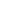 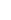 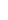 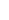 2731-2739382Ex-ante adoption of Sawah rice production technology in Kwara State Nigeria.Oladele O.I and Kolawole AE2740-2745383Detection of wheat (Triticum aestivum) cultivars with contrasting performance under abiotic stressesM.A. Al-Kordy, A.M. Shokry, A.M.M. Al-Hejin, A.A. Al-Ahmadi, S. Edris, A.M. Ramadan, N.O. Gadalla, F.M. El-Domyati and A. Bahieldin2746-2756384Increased salt stress tolerance and modified sugar content of bread wheat stably expressing themtlDgeneA.M. Ramadan, H.F. Eissa, S.E. Hassanein, A.Z. Abdel Azeiz, O.M. Saleh, H.T. Mahfouz, F.M. El-Domyati, M.A. Madkour and A. Bahieldin2757-2770385Yield and AFLP Analyses of Inter-Landrace Variability in Okra (Abelmoschus esculentusL.)Muhanad W. Akash, Safwan M. Shiyab andMohammed I. Saleh2771-2779386Effects of Thermal Radiation and Hall Current on MHD Free Convection over a Vertical Plate with Thermal DiffusionZ. A. S. Raizah, A. A. Bakr, A.M. Elaiw2780-2791387Neural and vascular alterations in the penis of diabetic rats with erectile dysfunctionMeifang Zhong, Wenjin Wwang, Jingjia Hu, Feng Li, Wenlong Ding2792-2797388Fate of Bacteria in the Developmental Stages of the House Fly, MuscaDomestica VicinaNajat A. Khatter2798-2803389Identification and bioactive potential of endophytic fungi isolated fromCalotropis procera(Ait.) R. Br.Maie Ahmed El-Khawaga, Marwa Mostafa Abd El-Aziz and Ghada Abd El-Moneim Hegazi2804-2814390Effect of vitamins and minerals' supplementation on mammographic breast densityRania Abd El Hamid Hussein, Laila Khalid Ashqar ;Haneen Hassan Sulaimani ;Reham Fawzi Hasanin2815-2822391Implementation of Reconfigurable Fault Tolerant Network on Chip for Aerospace ApplicationsA. Karthikeyan, Dr. P. Senthil Kumar, Dr.V. Parthasarathy2823-2835392The Level of Damage Caused by Football Matches on PlayersCagri Celenk, Mustafa Akil, Ersan Kara2836-2839393Students Generic Skills: A Comparative Study between Malaysia and IndonesiaMohammed Sani Ibrahim, Husaina Banu Kenayathulla2840-2848394Design of SerDes Transceiver with fixed and high throughput implementation on FPGACharles Rajesh Kumar.J, Vanchinathan.T, Kharthik.K2849-2857395Factors Responsible for Consumers Switching towards Organized Retail Formats in IndiaDr. Divya Rana and Dr. Amal Mohammed Sheikh Damanhouri2858-2864396Eye Muscle Nerves and the Ciliary Ganglion ofColuber Rogersi(Colubridae, Ophidia)Rashika H. Mostafa; Ahmed I. Dakrory; Alaa El-Din A. Shamakh and Amel R. Omar2865-2877397Automatic Segmentation of Brain Tumor from MR Image Using Region Growing TechniqueC. Balasubramanian, S. Saravanan, K. G Srinivasagan, K. Duraiswamy2878-2883398Exercise in Ankylosing Spondylitis: the Cornerstone Necessitating Further ReinforcementMingqiang Guan, Zhihan Li, Jian Wang, Zhigang Zhu, Liang Zhao, Jun Xiao, Zhanjun Shi2884-2888399Pore Pressure Evaluation from Well logging and Drilling Exponent at Amal Field, Gulf of Suez area, EgyptA.Z. NOAH2889-2898400Evaluation of Cardiac Involvement by ECG and ECHO in Different Grades of Disease Activity in Rheumatoid Arthritis and Its Relation to Activity and Nontraditional Risk FactorShereen Algergawy, Abdalwahab Shamsaldeen, Eman Abdalgwaad2899-2903401Genetic diversity for different sorghum (SorghumbicolorL. Monesh) genotypes under saline water irrigation based on RAPD markersEhab Mohamed Rabei Metwali2904-2910402Effect of He-Ne laser irradiation on the cognitive function of neonatal rats following hypoxic-ischemic brain damage and its underlying mechanismWeihong Zhang, Zhijuan Lin, Min Ren, Wenbo Jia, Pengli Jiang, Xin Du, Xiaohe Gu, Shouying Chen, Peipei Fan, Menying Yao2911-2914403Expression of E-cadherin, catenin and uPA proteins in endometrial carcinoma anditsclinical significanceZhang Yuzhou, Liu Kangdong, DU Minxia, LI Chunyang, Dong Ziming2915-2919404Morphometric Study of the Carotid CanalMohamed Abo Aoun; Ashraf Y. Nasr and Adel M. Abdel Aziz2920-2923405Protective effect ofZingiber officinale(ginger)on doxorubicin induced oxidative cardiotoxicity in rats.Azza A.A.Galal, Naglaa Z.H. Eleiwaand Kamel M. A.2924-2934406Mathematical Model to find the effect of spirometry and exercise in Asthmatic childrenKavitha, N., Saiva Raju, N.2935-2939407Effect of an Interactive Computer-based Simulators Training Program onNurses Performance Regarding Electronic Fetal Heart Rate MonitoringSahar Anwar Rizk and Samar K. Hafez2940-2948408Plasma pentraxin-3 level as a biomarker in patients with Chronic Kidney Disease and its Association with Cardiovascular complicationsMervat Abd El-Monim Abbas, Nareman Youniss Mohamed, Wafaa Mohie- eldeen Abd El-fattah, Omima Hamed Mohamed Sarhan and Mona Abd El-Raof Abd El-kader2949-2958409Epistemological Beliefs about Science in Malaysian ContextNabeel Abedalaziz, Chin Hai Leng, Jinwoong Song2959-2966410Practical Approach To Solve The Nonlinear Programming ProblemsRohit Sarin, Mayank Pawar, Dr. S. Rajan2967-1970411Classification of Lung Glandular cells for early detection of Cancer using Multiple Color Spaces and Scale Space Catastrophe FeaturesD. Venkataraman, Dr.J.Suganthi, Sajith Kecheril S, Dr. K.Sujathan2971-2980412Effective P - Hit Methodologies For Generation Monitoring SystemP. S. Balamurugan, Dr. K.Thanushkodi2981-2986413Analysis ofCodon Usage BiasofDelta 6 Fatty Acid Elongase Gene inPyramimonas cordataisolate CS-140Xue Wei Dong, You Zhi Li, Yu Ping Bi, Zhen Ying Peng, Qing Fang He2987-2991414Hybridization of Multiple Intelligent Schemes to Solve Economic Lot Scheduling Problem Using Basic Period ApproachSyed Hasan Adil, Syed Saad Azhar Ali, Aarij Hussaan, Kamran Raza2992-3005415Expression ofE-cadherinand MMP-9 protein in esophageal squamous cell carcinoma and their clinical pathological significancesYongxia Wang, Zheng Tang, Yu Wang, Xinlai Qian3006-3009416Application of lattice localizer in preoperative localization for percutaneous verteboplastyBao Chaohui3010-3011